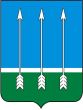  Администрациязакрытого  административно - территориального                      образования  Озерный  Тверской  областиП О С Т А Н О В Л Е Н И Е06.07.2022                                                                                                             №134 Об утверждении Положения о порядке рассмотрения запросов, поступивших в администрацию ЗАТО Озерный, составленных на иностранном языкеВ целях реализации положений пункта 4 статьи 18 Федерального закона от 09.02.2009 № 8-ФЗ "Об обеспечении доступа к информации о деятельности государственных органов и органов местного самоуправления", руководствуясь статьей 36 Устава ЗАТО Озерный Тверской области, администрация ЗАТО Озерный постановляет:1. Утвердить Положение о порядке рассмотрения запросов, поступивших в администрацию ЗАТО Озерный и составленных на иностранном языке (Приложение).2. Контроль за исполнением настоящего постановления возложить на руководителя контрольно-организационного отдела администрации ЗАТО Озерный. 3. Настоящее постановление опубликовать в газете «Дни Озерного», разместить на официальном сайте ЗАТО Озерный в сети Интернет (www.ozerny.ru).4. Настоящее постановление вступает в силу после его официального опубликования.                                                                                                              Приложение                                                                                                                       к постановлению администрации                                                                                                                          ЗАТО Озерный от 06.07.2022 №134Положение
о порядке рассмотрения запросов, поступивших в администрацию ЗАТО Озерный и составленных на иностранном языке1. Настоящее Положение устанавливает требования к организации рассмотрения запроса, составленного на иностранном языке, поступившего в администрацию ЗАТО Озерный (далее - администрация).2. Все запросы, поступающие в администрацию, должны быть оформлены в письменной форме с обязательным указанием наименования органа местного самоуправления, в которые направляется письменное обращение, либо фамилию, имя, отчество (последнее - при наличии) соответствующего должностного лица, либо должность соответствующего лица, а также свои фамилию, имя, отчество (последнее - при наличии), почтовый адрес, по которому должны быть направлены ответ, уведомление о переадресации запроса, с изложением сути запроса, с проставлением личной подписи и даты. Запрос, поступивший в орган местного самоуправления или должностному лицу в форме электронного документа, подлежит рассмотрению в порядке, установленном Федеральным законом от 02.05.2006 № 59-ФЗ "О порядке рассмотрения обращений граждан Российской Федерации" и настоящим положением. В запросе гражданин в обязательном порядке указывает свои фамилию, имя, отчество (последнее - при наличии), адрес электронной почты, если ответ должен быть направлен в форме электронного документа, и почтовый адрес, если ответ должен быть направлен в письменной форме.3. При поступлении запроса, составленного на иностранном языке в администрацию, осуществляется его регистрация в установленном порядке.4. Организацию рассмотрения запросов, поступивших в администрацию и составленных на иностранном языке, осуществляет контрольно-организационный отдел администрации ЗАТО Озерный(далее - отдел).5. Специалист, работающий с запросами, несет ответственность за сохранность находящихся у него на рассмотрении информационных запросов и документов, связанных с их рассмотрением.6. Перевод документа на иностранном языке осуществляет специалист-переводчик, приглашенный Главой ЗАТО Озерный на договорной основе. Специалист-переводчик удостоверяет сделанный перевод своей подписью на каждой страницы переведенного запроса.7. Запрос, составленный в письменной форме на иностранном языке, подлежит повторной регистрации после его перевода.8. Запрос, переведенный на русский язык, направляется для рассмотрения в соответствующий отдел администрации ЗАТО Озерный или его отраслевым (функциональным) органам.9. Запрос подлежит рассмотрению в тридцатидневный срок со дня регистрации перевода. В случае, если предоставление запрашиваемой информации невозможно в указанный срок, в течение семи дней со дня регистрации запроса пользователь информацией уведомляется об отсрочке ответа на запрос с указанием ее причины и срока предоставления запрашиваемой информации, который не может превышать пятнадцать дней сверх установленного Федеральным законом от 09.02.2009 N 8-ФЗ "Об обеспечении доступа к информации о деятельности государственных органов и органов местного самоуправления" срока для ответа на запрос.10. Информация о деятельности администрации по запросу представляется в виде ответа на запрос, в котором содержится или к которому прилагается запрашиваемая информация, либо в котором содержится мотивированный отказ в представлении указанной информации. В ответе на запрос указываются наименование, почтовый адрес администрации, должность лица, подписавшего ответ, а также реквизиты ответа на запрос (регистрационный номер и дата).11. Специалист, получивший поручение о рассмотрении запроса, принимает решение о порядке рассмотрения и подготовки ответа на запрос.12. Специалист может запросить необходимые для рассмотрения запроса документы и материалы в соответствующих отраслевых (функциональных) органах ОМСУ в компетенцию, которого входит решение данного вопроса.13. По итогам рассмотрения запроса исполнитель представляет Главе ЗАТО Озерный проект ответа (письма).14. Глава ЗАТО Озерный подписывает ответ (письмо) заявителю либо возвращает проект ответа (письма) на доработку. Резолюция содержит указание о сроке доработки ответа (письма) заявителю.15. Ответ на информационный запрос подлежит переводу на язык, которым был написан. Перевод осуществляет специалист-переводчик, приглашенный Главой ЗАТО Озерный на договорной основе. Специалист-переводчик удостоверяет сделанный перевод своей подписью на каждой страницы переведенного ответа.16. Ответ (письмо) заявителю (с материалами к запросу) за подписью Главы ЗАТО Озерный направляется для регистрации и отправки заявителю в течение одного рабочего дня.Глава ЗАТО ОзерныйН.А. Яковлева